В целях проведения в 2025 году капитального ремонта в многоквартирных домах города Сосновоборска, собственники помещений которых, формирующие фонд капитального ремонта на счете регионального оператора, не приняли соответствующего решения о проведении такого капитального ремонта, в соответствии с ч. ч. 3-6 ст. 189 Жилищного Кодекса Российской Федерации, ч. ч. 3, 4 и 6 ст. 12 Закона Красноярского края от 27.06.2013 № 4-1451 «Об организации проведения капитального ремонта общего имущества многоквартирных домов, расположенных на территории Красноярского края», постановлением Правительства Красноярского края от 31.05.2022 № 479-п «Об утверждении краткосрочного плана реализации региональной программы капитального ремонта общего имущества в многоквартирных домах, расположенных на территории Красноярского края, утвержденной постановлением Правительства Красноярского края от 27.12.2013 № 709-п, на 2023 - 2025 годы», на основании письма Регионального фонда КРМДКК от 29.06.2023 № 8618/2023, руководствуясь ст. ст. 26, 38 Устава города Сосновоборска Красноярского края,ПОСТАНОВЛЯЮПровести в соответствии с региональной программой капитального ремонта и Предложениями регионального оператора - Регионального фонда КРМДКК в 2025 году капитальный ремонт общего имущества в многоквартирных домах, расположенных по адресу: Красноярский край, город Сосновоборск, ул. Ленинского Комсомола, д.13; Красноярский край, город Сосновоборск, ул. Ленинского Комсомола, д. 14; Красноярский край, город Сосновоборск, ул. Солнечная, д.9.Контроль за исполнением постановления возложить на заместителя Главы города по вопросам жизнеобеспечения (Д.В. Иванов).Постановление вступает в силу в день, следующий за днем его официального опубликования в городской газете «Рабочий». Глава города Сосновоборска                                                                        А.С. Кудрявцев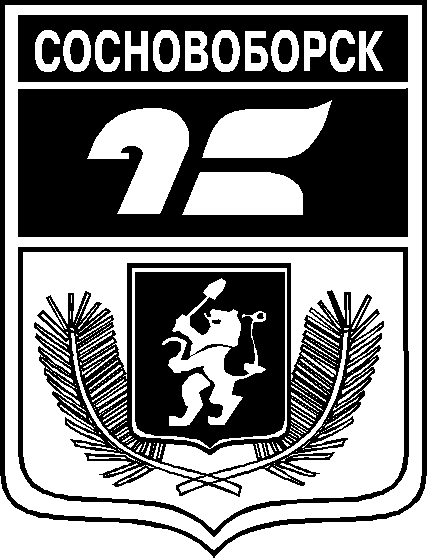 АДМИНИСТРАЦИЯ ГОРОДА СОСНОВОБОРСКАПОСТАНОВЛЕНИЕ17 июля 2023                                                                                                           №950  АДМИНИСТРАЦИЯ ГОРОДА СОСНОВОБОРСКАПОСТАНОВЛЕНИЕ17 июля 2023                                                                                                           №950  АДМИНИСТРАЦИЯ ГОРОДА СОСНОВОБОРСКАПОСТАНОВЛЕНИЕ17 июля 2023                                                                                                           №950  О проведении капитального ремонта общего имущества в многоквартирных домах города Сосновоборска в 2025 году